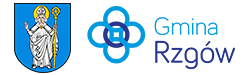 ZESTAWIENIE ZŁOŻONYCH OFERTGmina Rzgów informuje, że w odpowiedzi na zapytanie ofertowe dot. realizacji zadania pt.: „Utwardzenie terenu przy Szkole Podstawowej im. Św. Królowej Jadwigi           w Kalinie” oferty złożyli:W toku badania przysłanych ofert, działając w ramach warunków określonych w zapytaniu ofertowym, Gmina Rzgów poprosiła o potwierdzenie, że w ramach złożonych ofert, przez wskazanych w tabeli Wykonawców, usługa będzie obejmowała zakres prac wyszczególnionych w opisie przedmiotu zamówienia. Po przeanalizowaniu uzupełnionych ofert stwierdzono, że kryteria zawarte w zapytaniu ofertowym i opisie przedmiotu zamówienia spełnia jedynie oferta firmy: BRUKAR Spółka z o.o. z siedzibą w Łodzi, przy ul. Brukowej 11.W związku z powyższym informujemy, że umowa na realizację przedmiotowego zamówienia zostanie zawarta z ww. firmą.w/z Kierownika  Referatu Inwestycji/-/ Violetta Tokarczyk15.11.2023 r.Wykonanie dokumentacji wykonawczej sporządzonej przez osobę posiadającą odpowiednie uprawnienia budowlane, roboty budowlane obejmujące wykonanie utwardzenia terenu oraz sporządzenie inwentaryzacji geodezyjnej powykonawczej, na terenie Szkoły Podstawowej w Kalinie, na działce o nr ewid. 300/1, gm. Rzgów.Wykonanie dokumentacji wykonawczej sporządzonej przez osobę posiadającą odpowiednie uprawnienia budowlane, roboty budowlane obejmujące wykonanie utwardzenia terenu oraz sporządzenie inwentaryzacji geodezyjnej powykonawczej, na terenie Szkoły Podstawowej w Kalinie, na działce o nr ewid. 300/1, gm. Rzgów.Wykonanie dokumentacji wykonawczej sporządzonej przez osobę posiadającą odpowiednie uprawnienia budowlane, roboty budowlane obejmujące wykonanie utwardzenia terenu oraz sporządzenie inwentaryzacji geodezyjnej powykonawczej, na terenie Szkoły Podstawowej w Kalinie, na działce o nr ewid. 300/1, gm. Rzgów.Wykonanie dokumentacji wykonawczej sporządzonej przez osobę posiadającą odpowiednie uprawnienia budowlane, roboty budowlane obejmujące wykonanie utwardzenia terenu oraz sporządzenie inwentaryzacji geodezyjnej powykonawczej, na terenie Szkoły Podstawowej w Kalinie, na działce o nr ewid. 300/1, gm. Rzgów.NrNazwa (firma) i adres WykonawcyKryterium oceny ofertWartość brutto1MICHBUD Michał KubikSłomków, ul. Olszynki 396-124 MakówCena116.850,00 zł 2BRUKAR Spółka z o.o.ul. Brukowa 1191-341 ŁódźCena148.972,68 zł3ROL-BUD Elżbieta GrabiszewskaPraga 5097-420 SzczercówCena115.005,00 zł 